.Start after 16 countsJAZZ BOX CROSSING TRIPLE, ROCK, RECOVER, CROSSING TRIPLESTEP ¼ TURN, CROSS, STEP ¼ TURN, STEP TOGETHER, STEP, ROCK, RECOVER, COASTERLOCK, TRIPLE FORWARD, ROCK FORWARD, RECOVER ¼ TURN, TRIPLE ¼ TURN LEFTROCKING CHAIR, PIVOT ¼ TURN, SWAY RIGHT, SWAY LEFT*Tag: at the end of Wall 5ROCKING CHAIRENJOY!!!Thanks to Ilona Willis for her suggestion to keep the “cha cha” rhythm as much as possible!!!Step sheet provided by: Email – SneakersNSpurs@neo.rr.comC.H.E.A.P. Cologne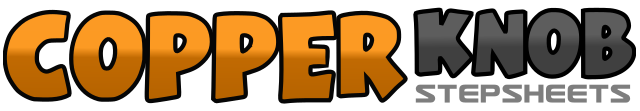 .......Count:32Wall:4Level:Improver.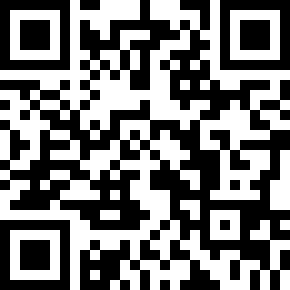 Choreographer:Gloria Stone (USA) - September 2016Gloria Stone (USA) - September 2016Gloria Stone (USA) - September 2016Gloria Stone (USA) - September 2016Gloria Stone (USA) - September 2016.Music:Cheap Cologne - William Michael MorganCheap Cologne - William Michael MorganCheap Cologne - William Michael MorganCheap Cologne - William Michael MorganCheap Cologne - William Michael Morgan........1,2,3,4&5Cross Right over Left, Step Left back, Step Right to right, Cross Left over Right, Step Right to right, Cross Left over Right6,7,8&1Rock Right to right, Recover Left, Cross Right over Left, Step Left to left, Cross Right over Left2,3,4&5Step Left ¼ turn left, Cross Right over Left, Step Left ¼ turn left, Step Right together, Step Left forward6,7,8&1Rock Right forward, Recover Left, Step Right back, Step Left together, Step Right forward2,3&4Lock Left behind Right (pop knee), Step Right forward, Step Left together, Step Right forward5,6,7&8Rock Left forward, Recover Right ¼ turn left, Step Left ¼ turn left, Step Right together, Step Left forward1-4Rock Right forward, Recover Left, Rock Right back, Recover left5-8Step Right forward, Pivot ¼ turn left (weight Left), Sway to right, Sway to left1-4Rock Right forward, Recover Left, Rock Right back, Recover left